Geprüfte Sachverständige Versicherungsschäden an Immobilien, KompaktkursPräsenzkurs "Geprüfte Sachverständige für Versicherungswertermittlungen und Sachschadenbewertungen von Immobilien" Blended Learning: Begutachtung von Brand-, Sturm-, Wasser-, Elementar- und Haftpflichtschäden Pressedienst 1-2018 vom 28.10.2018Als Kompetenzzentrum für die Lehre der Begutachtung von Sachschäden (Versicherungsschäden) bietet Steinbeis eine Sachverständigenausbildung in Präsenz- und Onlinekursen an. Die Themen Werte - Risiken - Schäden werden in zwei Blöcken mit insgesamt 8 Präsenztagen vermittelt. Der achte Kurstag beinhaltet eine schriftliche sowie mündliche Prüfung. Während der Kurszeit erstellen die Teilnehmer ein Prüfungsgutachten.Der Kurs trägt die Bezeichnung „Berliner SchadenSeminar“; er ist durch Vorläuferveranstaltungen seit 2003 in Fachkreisen bekannt.Die Zeitschiene für den nächsten Kurs: 21. bis 24.Januar und 18. bis 21, Februar 2019 im Steinbeis-Haus in Stuttgart-Hohenheim.Kursinformationen: www.steinbeis-wrs.de/gsv Zur Zielgruppe zählen Architekten, Bauingenieure, Bautechniker, Schadenbearbeiter, Schadenregulierer, Schadensanierer, Sachverständige, Versicherungsvermittler, Rechtsanwälte, Fachanwälte für Versicherungsrecht, Mitarbeiter von Hausverwaltungen, Wohnungsbaugesellschaften, Versicherungsgesellschaften, Versicherungsmaklern.Die Absolventen des Kompaktkurses sollen in der Lage sein: - als Sachverständige Versicherer wie Versicherungsnehmer im Beiratsverfahren wie im Sachverständigenverfahren zu beraten sowie- als Obmann in einem Sachverständigenverfahren die Interessen beider Vertragsparteien in einem Schlichtungsgutachten abzuwägen,- Gutachten für die gerichtliche Auseinandersetzung von Gebäude-Sachschäden zu erstellen, - eine fachliche Kompetenz nachzuweisen, die die Betroffenen im Sachschadenbereich, dies sind Versicherer (Sachversicherer wie Haftpflichtversicherer), Versicherungsnehmer, Gerichte, Schadenverursacher und Geschädigte, bei der Beauftragung eines Sachverständigen erwarten.- Gutachten zu Sachschäden bewerten zu können.Der Kurs ist in Module strukturiert, die Curriculumplanung wird regelmäßig fortgeschrieben.Der Modulplan enthält auch die fachlichen Anforderungen der Form 6320 (Fachliche Bestellungsvoraussetzungen) des IfS Institut für Sachverständigenwesen e.V., Köln, zur öffentlichen Bestellung und Vereidigung von Sachverständigen im Fachgebiet: Brand-, Explosions-, Sturm- und Leitungswasserschäden in und an Gebäuden.BildgSV Versicherungsschäden.jpg (276x271 Pixel; 26,2 kB)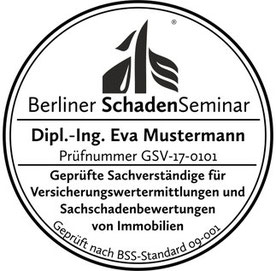 Geprüfte Sachverständige Versicherungswertermittlungen und Sachschadenbewertungen von ImmobilienSteinbeisSteinbeis ist weltweit im unternehmerischen Wissens- und Technologietransfer aktiv. Zum Steinbeis-Verbund gehören derzeit mehr als 1.000 Unternehmen. Das Dienstleistungsportfolio der fachlich spezialisierten Steinbeis-Unternehmen im Verbund umfasst Forschung und Entwicklung, Beratung und Expertisen sowie Aus- und Weiterbildung für alle Technologie- und Managementfelder.„Werte-Risiken-Schäden.“ sind zusammengefasst die Inhalte und Themen des Steinbeis-Beratungszentrum Werte.Risiken.Schäden., nach dem Motto: nach dem Schaden ist vor dem Schaden. ZertifizierungDas Steinbeis-Beratungszentrum Werte.Risiken.Schäden. bietet als Zertifizierungsstelle eine Personenzertifizierung nach DIN EN ISO/IEC 17024 mit der Bezeichnung „Zertifizierte Sachverständige für Versicherungswertermittlungen und Sachschadenbewertungen von Immobilien“ an.Informationen zur Personenzertifizierung: www.steinbeis-wrs.de/zert Querschnittseminar zu SachschädenEinen allgemeinen Überblick des Themas Sachschäden an Immobilien bietet das Tagesseminar am 6.Dezember 2018 im Steinbeis-Haus an der Hochschule Karlsruhe.Seminarinformationen: www.steinbeis-wrs.de/qssach Schlüsselwörter, TagsSachverständige, Versicherungsgutachten, Sachschäden, Brandschäden, Sturmschäden, Wasserschäden, Feuchteschäden, Haftpflichtschäden, Elementarschäden, Wertminderungen, Versicherungswerte, Zeitwerte, Gemeiner Wert, ZertifizierungenVeranstalter und PressekontaktSteinbeis Beratungszentrum Werte.Risiken.Schäden.Leitung: Norbert Reimann, Dipl.-Ing., ArchitektRausendorffweg 213503 BerlinDeutschlandTelefon: +49 30 577 01 538Telefax: +49 30 221 876 13www.steinbeis-wrs.de www.steinbeis-wrs.de/seminarprogramm mail@steinbeis-wrs.de 